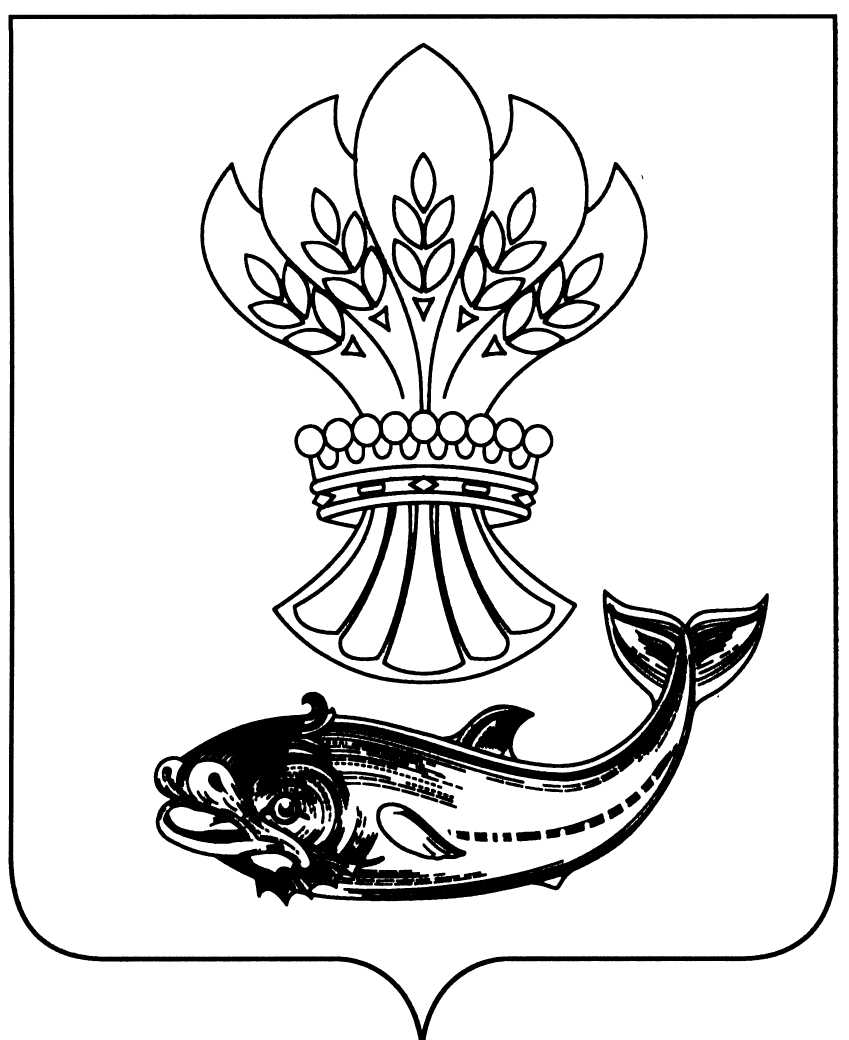 АДМИНИСТРАЦИЯ ПАНИНСКОГО МУНИЦИПАЛЬНОГО РАЙОНАВОРОНЕЖСКОЙ ОБЛАСТИПОСТАНОВЛЕНИЕОт 29.08.2019 № 328 р.п.ПаниноВ соответствии с Федеральным законом от 24.07.2007 № 209-ФЗ "О развитии малого и среднего предпринимательства в Российской Федерации" и  в целях оказания имущественной поддержки субъектам малого и среднего предпринимательства на территории Панинского муниципального района Воронежской области, администрация Панинского муниципального района Воронежской области п о с т а н о в л я е т: Создать рабочую группу по вопросам оказания имущественной поддержки субъектам малого и среднего предпринимательства в Панинском муниципальном районе Воронежской области.Утвердить прилагаемые: - Состав рабочей группы по вопросам оказания имущественной поддержки субъектам малого и среднего предпринимательства в Панинском муниципальном районе Воронежской области;- Положение о рабочей группе по вопросам оказания имущественной поддержки субъектам малого и среднего предпринимательства в Панинском муниципальном районе Воронежской области.3. Признать утратившим силу постановление администрации Панинского муниципального района Воронежской области от 23.05.2019 № 183 «О создании рабочей группы по вопросам оказания имущественной поддержки субъектам малого и среднего предпринимательства в Панинском муниципальном районе Воронежской области».4. Настоящее постановление вступает в силу со дня его официального опубликования в официальном периодическом печатном издании Панинского муниципального района Воронежской области «Панинский муниципальный вестник».5. Контроль за исполнением настоящего постановления возложить на исполняющую обязанности заместителя главы администрации – начальника отдела по управлению муниципальным имуществом и экономическому развитию администрации Панинского муниципального района Воронежской области Сафонову О.В.Глава Панинского муниципального района Н.В. ЩегловУТВЕРЖДЕН постановлением администрации Панинского муниципального района Воронежской области от 29.08.2019 № 328Составрабочей группы по вопросам оказания имущественной поддержки субъектам малого и среднего предпринимательства в Панинском муниципальном районе Воронежской области.УТВЕРЖДЕНОпостановлением администрации Панинского муниципального района Воронежской области от 29.08.20 № 328Положениео рабочей группе по вопросам оказания имущественной поддержки субъектам малого и среднего предпринимательства в Панинском муниципальном районе Воронежской областиОбщие положения1.1. Настоящее Положение определяет порядок деятельности рабочей группы по вопросам оказания имущественной поддержки субъектам малого и среднего предпринимательства в Панинском муниципальном районе Воронежской области (далее – рабочая группа).1.2. Рабочая группа является совещательным консультативным органом по обеспечению взаимодействия с территориальными органами федеральных органов исполнительной власти, органами исполнительной власти области, с межмуниципальным отделом по Аннинскому, Панинскому и Эртильскому районам Управления Росреестра по Воронежской области органами местного самоуправления Панинского муниципального района Воронежской области, организациями и гражданами. 1.3. Целями деятельности рабочей группы являются:- обеспечение единого подхода к организации оказания имущественной поддержки субъектам малого и среднего предпринимательства (далее — субъекты МСП) на территории Панинского муниципального района Воронежской области, основанного на лучших практиках реализации положений Федерального закона от 24 июля 2007 года № 209-ФЗ «О развитии малого и среднего предпринимательства в Российской Федерации» (далее — Закон № 209-ФЗ) в целях обеспечения равного доступа субъектов МСП к мерам имущественной поддержки;- выявление источников для пополнения перечней муниципального имущества, предусмотренных частью 4 статьи 18 Закона № 209-ФЗ (далее — Перечни) на территории Панинского муниципального района Воронежской области.1.4. Рабочая группа в своей деятельности руководствуется Законом № 209-ФЗ и иными федеральными законами, указами Президента Российской Федерации, постановлениями Правительства Российской Федерации, законами и иными нормативными правовыми актами Воронежской области, а также настоящим Положением.1.5. Рабочая группа осуществляет свою деятельность на принципах равноправия ее членов, коллегиальности принятия решений и гласности.Задачи и функции рабочей группы2.1. Координация оказания имущественной поддержки субъектам МСП на территории Панинского муниципального района Воронежской области2.2. Проведение анализа состава муниципального имущества для цели выявления источников пополнения Перечней осуществляется на основе информации, полученной по результатам:а) запроса сведений из реестров государственного (муниципального) имущества, выписок из Единого государственного реестра недвижимости, данных архивов, иных документов об объектах казны и имуществе, закрепленном на праве хозяйственного ведения или оперативного управления за муниципальным предприятием или учреждением, в том числе неиспользуемом, неэффективно используемом или используемом не по назначению, а также земельных участках, муниципальная собственность на которые не разграничена, выморочном имуществе (за исключением жилых помещений и предметов, срок полезного использования которых составляет менее пяти лет), бесхозяйном и ином имуществе; б) обследования объектов муниципального недвижимого имущества, в том числе земельных участков, на территории Панинского муниципального района Воронежской области органом, уполномоченным на проведение такого обследования;в) предложений субъектов МСП, заинтересованных в получении в аренду муниципального имущества.2.3. Разработка годовых планов мероприятий по оказанию имущественной поддержки субъектам МСП на территории Панинского муниципального района Воронежской области.2.4. Рассмотрение предложений, поступивших от органов исполнительной власти Воронежской области, представителей общественности, субъектов МСП о дополнении Перечней.2.5. Выработка рекомендаций и предложений в рамках оказания имущественной поддержки субъектам МСП на территории Панинского муниципального района Воронежской области, в том числе по следующим вопросам:а) формированию и дополнению Перечней, расширению состава имущества, вовлекаемого в имущественную поддержку;б) замене объектов, включенных в Перечни и не востребованных субъектами МСП, на другое имущество или по их иному использованию (по результатам анализа состава имущества Перечней, количества обращений субъектов МСП, итогов торгов на право заключения договоров аренды);в) установлению льготных условий предоставления в аренду имущества, муниципальных преференций для субъектов МСП на территории Панинского муниципального района Воронежской области;г) нормативному правовому регулированию оказания имущественной поддержки субъектам МСП, в том числе упрощению порядка получения такой поддержки;е) обеспечению информирования субъектов МСП об имущественной поддержке;ж) совершенствованию порядка учета муниципального имущества, размещения и актуализации сведений о нем на официальном сайте администрации Панинского муниципального района Воронежской области в информационно-телекоммуникационной сети «Интернет»;2.6. Взаимодействие с федеральными органами власти, а также с акционерным обществом «Федеральная корпорация по развитию малого и среднего предпринимательства» по вопросам оказания имущественной поддержки субъектам МСП.2.7. Выдвижение и поддержка инициатив, направленных на совершенствование оказания имущественной поддержки субъектам МСП, на основе анализа сложившейся муниципальной практики. Права рабочей группыВ целях осуществления задач, предусмотренных разделом 2 настоящего Положения, рабочая группа имеет право:3.1. Рассматривать на своих заседаниях вопросы в соответствии с компетенцией рабочей группы, принимать соответствующие решения.3.2. Запрашивать информацию и материалы от исполнительных органов власти Воронежской области, органов местного самоуправления Панинского муниципального района Воронежской области, общественных объединений, межмуниципального отдела по Аннинскому, Панинскому и Эртильскому районам Управления Росреестра по Воронежской области по вопросам, отнесенным к компетенции рабочей группы.3.3. Привлекать к работе рабочей группы представителей заинтересованных органов исполнительной власти, органов местного самоуправления, субъектов МСП, научных, общественных и иных организаций, а также других специалистов.3.4. Направлять органам, уполномоченным на проведение обследования объектов муниципального недвижимого имущества, списки объектов недвижимости, в отношении которых предлагается провести обследование и (или) представить дополнительную информацию.3.5. Участвовать через представителей, назначаемых по решению рабочей группы, с согласия органа, уполномоченного на проведение обследования объектов муниципального недвижимого имущества, в проведении обследования объектов недвижимости, в том числе земельных участков, на территории Панинского муниципального района Воронежской области , в соответствии со списком, указанным в пункте 3.4 настоящего Положения.Порядок деятельности рабочей группы4.1. Рабочая группа действует на постоянной основе и состоит из председателя рабочей группы, заместителя председателя рабочей группы, секретаря рабочей группы, членов рабочей группы. 4.2. В заседаниях рабочей группы могут принимать участие приглашенные заинтересованные лица, в том числе представители субъектов МСП, с правом совещательного голоса.4.3. Заседания рабочей группы проводятся в очной или очно-заочной (в том числе посредством видео-конференц-связи) форме по мере необходимости, но не реже 1 раза в полугодие. 4.4. Повестка дня заседания рабочей группы с указанием даты, времени, места проведения заседания и материалы по вопросам повестки заседания рабочей группы секретарем рабочей группы направляются членам рабочей группы не позднее 3 рабочих дней до даты проведения заседания в письменном виде.4.5. Заседания рабочей группы проводит председатель рабочей группы или по его поручению заместитель председателя рабочей группы.4.6. Председатель рабочей группы:- организует деятельность рабочей группы;- принимает решение о времени и месте проведения заседания рабочей группы;- утверждает повестку дня заседания рабочей группы и порядок ее работы;- ведет заседания рабочей группы;- определяет порядок рассмотрения вопросов на заседании рабочей группы;- принимает решение по оперативным вопросам деятельности рабочей группы, которые возникают в ходе ее работы;- подписывает протоколы заседаний рабочей группы.4.7. Секретарь рабочей группы:- осуществляет организационные мероприятия, связанные с подготовкой заседания рабочей группы;- доводит до сведения членов рабочей группы повестку дня заседания рабочей группы;- информирует членов рабочей группы о времени и месте проведения заседаний;- оформляет протоколы заседаний рабочей группы;- ведет делопроизводство рабочей группы;- организует подготовку материалов к заседаниям рабочей группы, а также проектов ее решений.4.8. Члены рабочей группы:- вносят предложения по повестке дня заседания рабочей группы;- участвуют в заседаниях рабочей группы и обсуждении рассматриваемых на них вопросах;- участвуют в подготовке и принятии решений рабочей группы;- представляют секретарю рабочей группы материалы по вопросам, подлежащим рассмотрению на заседании рабочей группы.4.9. Заседание рабочей группы считается правомочным, если на нем присутствует не менее (2/3 или 1/2) от общего числа членов рабочей группы.4.10. При отсутствии кворума рабочей группы созывается повторное заседание рабочей группы.4.11. Члены рабочей группы участвуют в ее заседаниях без права замены. В случае отсутствия члена рабочей группы на заседании, он имеет право представить свое мнение по рассматриваемым вопросам в письменной форме.4.12. Члены рабочей группы имеют право выражать особое мнение по рассматриваемым на заседаниях рабочей группы вопросам, которое заносится в протокол заседания рабочей группы или приобщается к протоколу в письменной форме.4.13. При голосовании каждый член рабочей группы имеет один голос. Решения рабочей группы принимаются большинством голосов присутствующих на заседании членов рабочей группы с учетом письменных мнений, представленных в установленный срок отсутствующими членами рабочей группы, и оформляются протоколом заседания рабочей группы. В случае наличия у присутствующих на заседании членов рабочей группы особого мнения оно прилагается к протоколу и является его неотъемлемой частью. При равном количестве голосов при голосовании решающим является голос председателя рабочей группы.4.14. По решению председателя рабочей группы заседание может быть проведено в заочной форме. При принятии решения о проведении заседания в заочной форме путем опросного голосования члены рабочей группы в обязательном порядке уведомляются секретарем рабочей группы, при этом представляют мотивированную позицию по вопросам, вынесенным на заочное голосование, до срока, указанного в решении о проведении заседания в заочной форме.4.15. При проведении заочного голосования решение принимается большинством голосов от общего числа членов, участвующих в голосовании. При этом число членов, участвующих в заочном голосовании, должно быть не менее 2/3 от общего числа членов рабочей группы. В случае равенства голосов решающим является голос руководителя рабочей группы, при его отсутствии - заместителя руководителя рабочей группы.4.16. Решения рабочей группы оформляются протоколом.4.17. Протокол заседания рабочей группы оформляется секретарем Рабочей группы в течение 5 рабочих дней с даты проведения заседания рабочей группы, подписывается председателем рабочей группы.4.18. В протоколе заседания рабочей группы указываются:- дата, время и место проведения заседания рабочей группы; - номер протокола;- список членов рабочей группы, принявших участие в обсуждении вопросов, рассматриваемых на заседании рабочей группы, а также список приглашенных на заседание рабочей группы лиц;- принятое решение по каждому вопросу, рассмотренному на заседании рабочей группы;- итоги голосования по каждому вопросу, рассмотренному на заседании рабочей группы. 4.19. К протоколу заседания рабочей группы должны быть приложены материалы, представленные на рассмотрение рабочей группы.Организационно-техническоеобеспечение деятельности рабочей группы5.1. Организационно - техническое обеспечение деятельности рабочей группы осуществляет отдел по управлению муниципальным имуществом и экономическому развитию администрации Панинского муниципального района Воронежской области.О создании рабочей группы по вопросам оказания имущественной поддержки субъектам малого и среднего предпринимательства в Панинском муниципальном районе Воронежской областиЩегловНиколай Васильевич- глава Панинского муниципального района Воронежской области - председатель рабочей группыСафоноваОльга Вячеславовна-исполняющая обязанности заместителя главы администрации Панинского муниципального района –начальник отдела по управлению муниципальным имуществом и экономическому развитию администрации Панинского муниципального района Воронежской области -заместитель председателя рабочей группыЩербаковаГалина Валерьевна- заместитель начальника отдела по управлению муниципальным имуществом и экономическому развитию администрации Панинского муниципального района – секретарь рабочей группыЧлены комиссии:Лепков Юрий Леонидович- руководитель аппарата администрации Панинского муниципального районаСанинМаксим Сергеевич-начальник отдела правовой работы администрации Панинского муниципального районаПокузиев Сергей Иванович- директор МКУ Панинский «ИКЦ АПК» Главы администраций городских и сельских поселений Панинского муниципального района Воронежской областиГлавы администраций городских и сельских поселений Панинского муниципального района Воронежской области